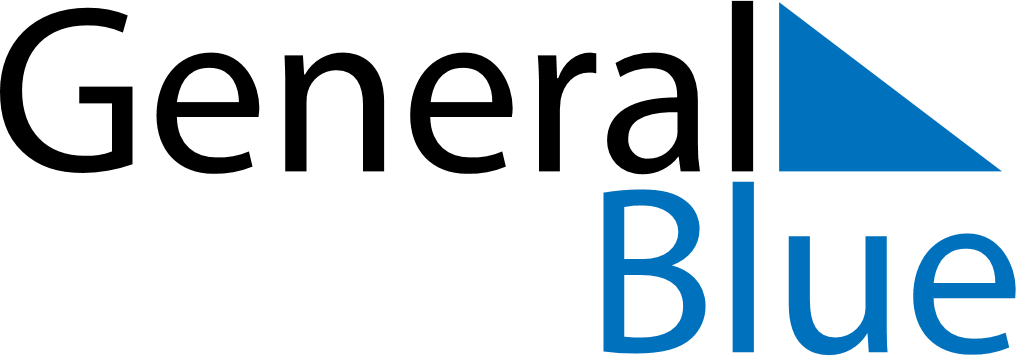 July 2030July 2030July 2030July 2030July 2030July 2030United StatesUnited StatesUnited StatesUnited StatesUnited StatesUnited StatesSundayMondayTuesdayWednesdayThursdayFridaySaturday123456Independence Day78910111213141516171819202122232425262728293031NOTES